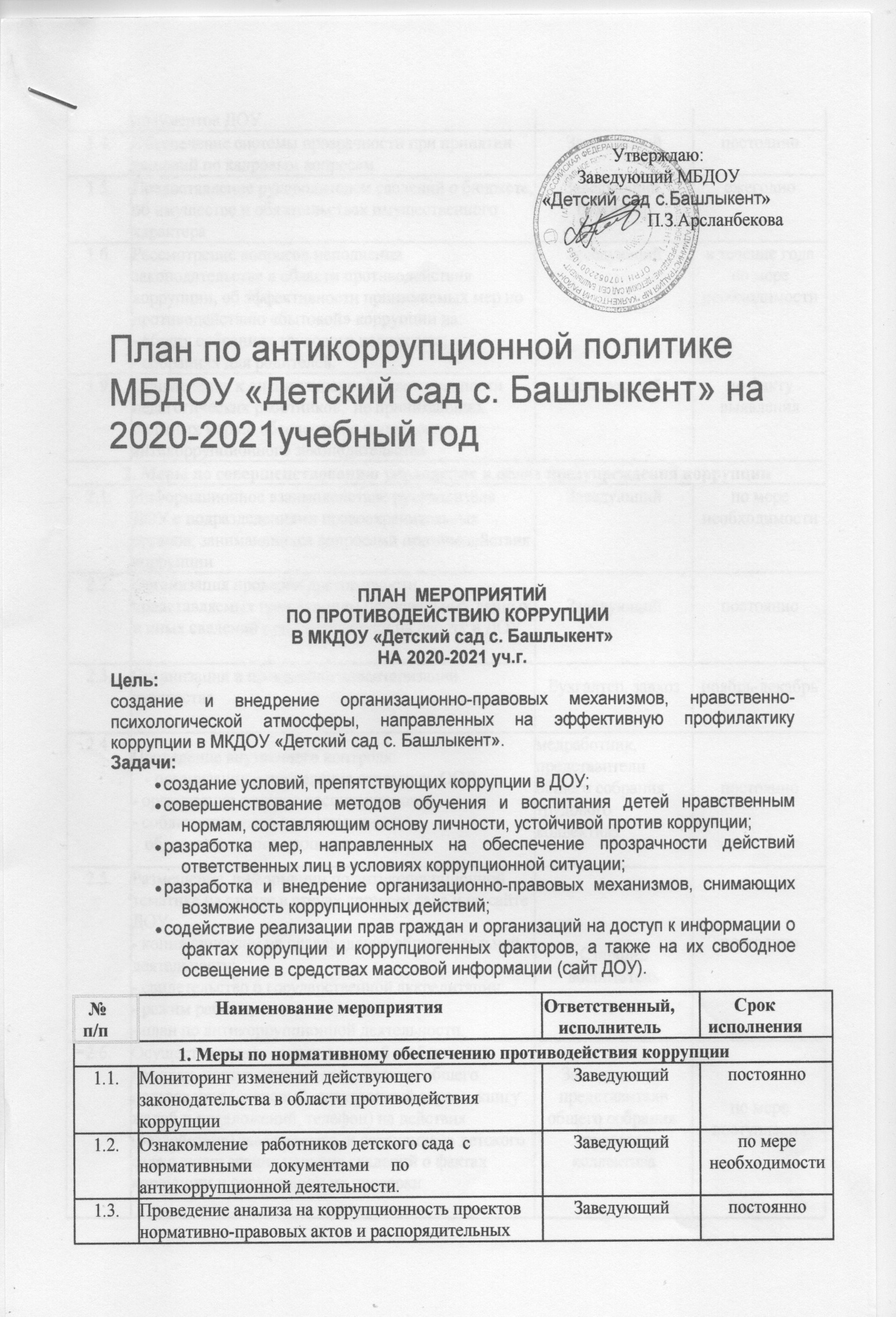  № п/пНаименование мероприятияОтветственный, исполнительСрок исполнения1. Меры по нормативному обеспечению противодействия коррупции1. Меры по нормативному обеспечению противодействия коррупции1. Меры по нормативному обеспечению противодействия коррупции1. Меры по нормативному обеспечению противодействия коррупции1.4.Обеспечение системы прозрачности при принятии решений по кадровым вопросам Заведующийпостоянно1.5.Предоставление руководителем сведений о бюджете, об имуществе и обязательствах имущественного характераЗаведующий, бухгалтережегодно1.6.Рассмотрение вопросов исполнения законодательства в области противодействия коррупции, об эффективности принимаемых мер по противодействию «бытовой» коррупции на:- общих собраниях трудового коллектива;- собраниях для родителей.Заведующийв течение годапо мере необходимости1.9.Привлечение к дисциплинарной ответственности педагогических работников,  не принимающих должных мер по обеспечению исполнения антикоррупционного законодательстваЗаведующийпо факту выявления2. Меры по совершенствованию управления в целях предупреждения коррупции2. Меры по совершенствованию управления в целях предупреждения коррупции2. Меры по совершенствованию управления в целях предупреждения коррупции2. Меры по совершенствованию управления в целях предупреждения коррупции2.1.Информационное взаимодействие руководителя ДОУ с подразделениями правоохранительных органов, занимающихся вопросами противодействия коррупцииЗаведующийпо мере необходимости2.2.Организация проверки достоверности представляемых гражданином персональных данных и иных сведений при поступлении на работу в ДОУЗаведующийпостоянно2.3.Организация и проведение инвентаризации имуществаБухгалтер, завхозноябрь-декабрь2.4.Проведение внутреннего контроля:   - организация и проведение открытых  ООД;- организация питания воспитанников;- соблюдение  прав всех участников    образовательного процесса.медработник, представители общего собрания  трудового коллективапостоянно2.5.Размещение  информации по антикоррупционной тематике на стенде в стенах детского сада и на сайте ДОУ:- копия лицензии на правоведения образовательной  деятельности;- свидетельство о государственной аккредитации;- режим работы;- план по антикоррупционной деятельности.Старший воспитательпостоянно2.6.Осуществление экспертизы жалоб и обращений граждан, поступающих через системы общего пользования (почтовый, электронный адреса, книгу жалоб и предложений, телефон) на действия (бездействия) заведующего  и сотрудников детского сада с точки зрения наличия сведений о фактах коррупции и организации их проверкиЗаведующий,  представители общего собрания  трудового коллективапо мере поступления2.7.Проведение отчётов заведующего перед родителями воспитанников (родительский комитет)Заведующийпо требованию3. Меры по правовому просвещению и повышению антикоррупционной компетентности сотрудников, воспитанников ДОУ и их родителей3. Меры по правовому просвещению и повышению антикоррупционной компетентности сотрудников, воспитанников ДОУ и их родителей3. Меры по правовому просвещению и повышению антикоррупционной компетентности сотрудников, воспитанников ДОУ и их родителей3. Меры по правовому просвещению и повышению антикоррупционной компетентности сотрудников, воспитанников ДОУ и их родителей3.1.Изготовление памятки для родителей:  « Как противодействовать коррупции».Старший воспитатель ответственный за сайтпериодически3.2.Организация участия всех работников детского сада в работе  по вопросам формирования антикоррупционного поведения.ЗаведующийВ течение года3.3.Работа с педагогами:   круглый стол   «Формирование антикоррупционной и нравственно-правовой культуры»Заведующий,воспитатели1 раз в квартал3.4.Проведение ООД с воспитанниками с целью ознакомления  их с личными правами и обязанностями.ВоспитателиВ течение года по плану4. Обеспечение доступа родителям (законным представителям) к информации о деятельности ДОУ, установление обратной связи4. Обеспечение доступа родителям (законным представителям) к информации о деятельности ДОУ, установление обратной связи4. Обеспечение доступа родителям (законным представителям) к информации о деятельности ДОУ, установление обратной связи4. Обеспечение доступа родителям (законным представителям) к информации о деятельности ДОУ, установление обратной связи4.1.Информирование родителей (законных представителей) о правилах приема в МБДОУ ЗаведующийПостоянно на сайте ДОУ, в месссенджере инстограм, 4.2.Проведение ежегодного опроса родителей воспитанников  ДОУ с целью определения степени их удовлетворенности работой ДОУ, качеством предоставляемых образовательных услуг.Воспитатели2 раза в год4.3.Обеспечение наличия в ДОУ уголка  повара(выставление ежедневного меню), уголка  образовательных услуг с целью осуществления прозрачной  деятельности детского садаПовар, заместитель  Старший воспитательпостоянно4.4.Размещение на сайте ДОУ ежегодного публичного отчета заведующего  об образовательной  и финансово-хозяйственной деятельностиЗаведующий, ответственный за ведение сайта Старший воспитательиюнь-август5. Взаимодействие с правоохранительными органами5. Взаимодействие с правоохранительными органами5. Взаимодействие с правоохранительными органами5. Взаимодействие с правоохранительными органами5.1.Принятие мер по устранению нарушений антикоррупционного законодательства РФ, причин и условий проявления коррупции в образовательной системе, указанных в судебных актах, актах органов прокуратуры, представлениях правоохранительных органовАдминистрация ДОУпо мере поступления5.2.Информирование правоохранительных органов о выявленных фактах коррупции в сфере деятельности ДОУАдминистрация ДОУпри выявлении фактов5.3.Оказание содействия правоохранительным органам в проведении проверок информации по коррупционным правонарушениям в образовательной системе.Администрация ДОУпри выявлении фактов, постоянно